            		   บันทึกข้อความ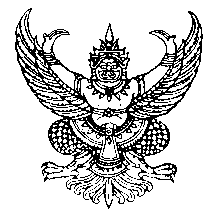 ส่วนราชการ   	เทศบาลตำบลหนองบัวโคก  (งานธุรการ สำนักปลัดเทศบาล)				                                                                                                        ที่   ชย ๕๓๗๐๑/	                                          วันที่            กุมภาพันธ์  ๒๕6๑		เรื่อง   การใช้แบบฟอร์มเอกสาร 2 ภาษา ของเทศบาลตำบลหนองบัวโคก 				    เรียน  นายกเทศมนตรีตำบลหนองบัวโคก 	 	ตามที่กรมส่งเสริมการปกครองท้องถิ่น ได้ขอความร่วมมือให้องค์กรปกครองส่วนท้องถิ่น จัดทำแบบพร้อมเอกสาร 2 ภาษา ซึ่งเป็นเอกสารที่ประชาชนต้องใช้ในชีวิตประจำวัน เอกสารที่เกี่ยวข้องกับการอำนวยความสะดวกในการประกอบธุรกิจ และเอกสารราชการอื่นๆ เพื่อให้เป็นไปตามมติของคณะรัฐมนตรีเมื่อวันที่ 15 พฤศจิกายน 2559  		งานธุรการ สำนักปลัดเทศบาล  ได้ดำเนินการจัดทำแบบฟอร์มเอกสารราชการ 2 ภาษา ของเทศบาลตำบลหนองบัวโคก ตามแบบ ศบข.บค.01 เพื่อให้ทุกสำนัก กอง ทราบ และนำไปใช้ในส่วนที่เกี่ยวข้องรายละเอียดปรากฏตามแบบฟอร์มเอกสารที่ส่งมาด้วยพร้อมนี้ หากเห็นชอบได้โปรดพิจารณาลงนามเพื่อถือปฏิบัติต่อไป 	 	จึงเรียนมาเพื่อโปรดพิจารณา                                                                 (นางสาวอโณทัย  คำนาค)					                  หัวหน้าสำนักปลัด	อนุมัติให้ดำเนินการ    ไม่อนุมัติให้ดำเนินการ  
    เนื่องจาก....................................................              .....................................
          (นายวิชัย  ประภากรแก้วรัตน์)
        นายกเทศมนตรีตำบลหนองบัวโคก